ПРАЗДНИК«ЛУНТИК  ЗНАКОМИТСЯ С ДНЕМ ИВАНА КУПАЛЫ»Цель: Рассказать о празднике Иван Купала, Развивать творческие способности детей, речь, память. Воспитывать интерес к праздникам Древней Руси.Ход развлечения:Лунтик: Здравствуйте ребята! Прочитал я книгу интересную о старинных праздниках. И как оказалось, сегодня у нас необыкновенный день. Ой, а что это речка наша заволновалась.Морская Владычица:  Здравствуй, солнце золотое!Здравствуй, небо голубое!Здравствуйте, мои друзья!Морской Владычицей зовут меня!         . Я приехала к вам, что бы отпраздновать веселый праздник Ивана Купалы!В день Ивана Купалы в воде появляется  всякая нечисть. Мне бабушка говорила, что в купальскую ночь чудеса творятся, расцветает цветок папоротника. Волшебный он, говорят, кто его найдет, тот счастливым да богатым станет.  В этот день прыгали через костры, устраивали шумные игры, гадали, бегали наперегонки и обязательно играли в горелки.Лунтик: Как интересно! Давайте и мы отпразднуем день Ивана Купалы. Ребята, Вы согласны? (Да!)Игра «Горелки».Участники выстраиваются друг за другом, водящий(ая) ходит перед ними и в крикивает (или хором):Гори, гори ясно, чтобы не погасло.Глянь на небо - птички летят,Колокольчики звенят.Диги-дон, диги-дон!Убегай скорее вон!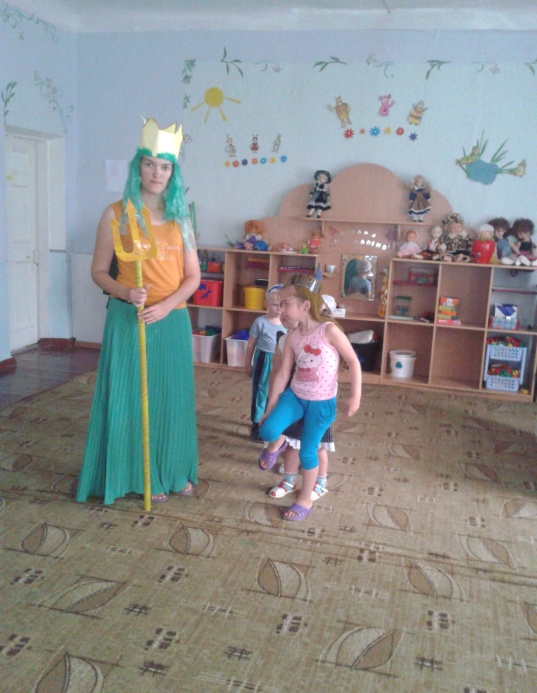 Лунтик: Морская Владычица, что-то ты загрустила.Морская Владычица. Что-то грустно мне с утра. Не хочу я нарядов ни золотых, ни парчовых, не хочу я коралловых ожерелий, а хочу я жемчуг волшебный со дна морского.Помогите мне дельфинчики, дорогие.Дети строятся на эстафету в затылок друг за другом.Эстафета «Жемчуг» . Дети - «дельфины» — должны как можно аккуратнее и быстрее перенести мячики в ложках.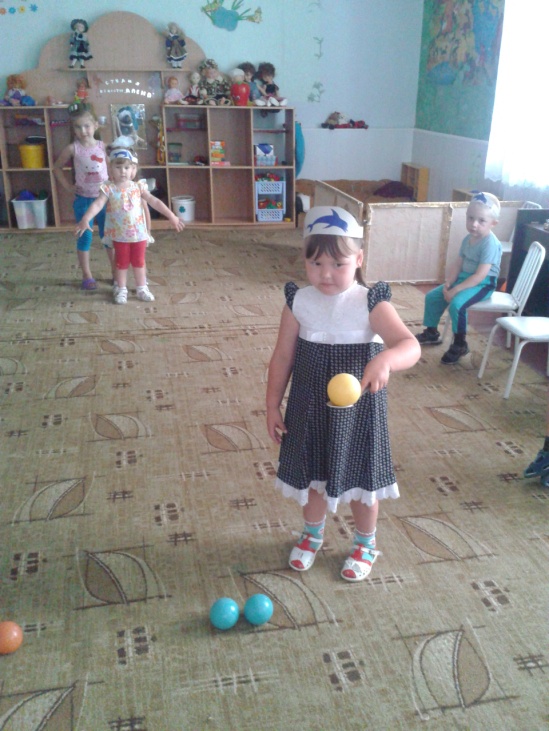 Морская Владычица Спасибо большое, дельфинята. Морская Владычица:  Грустно стало мне без моих друзей и подруг. Хочу, чтобы они на праздник к нам пришли. Звучит музыка (из мультфильма «Летучий корабль»), появляется Водяной.Водяной. Я водяной, я водяной.                 Поговорил бы кто со мной!     А то мои подружки –    Пиявки да лягушки!    Фу! Какая гадость!     А мне летать, а мне летать,    А мне летать охота!     Ох, устал я что-то спать,      Захотелось поиграть.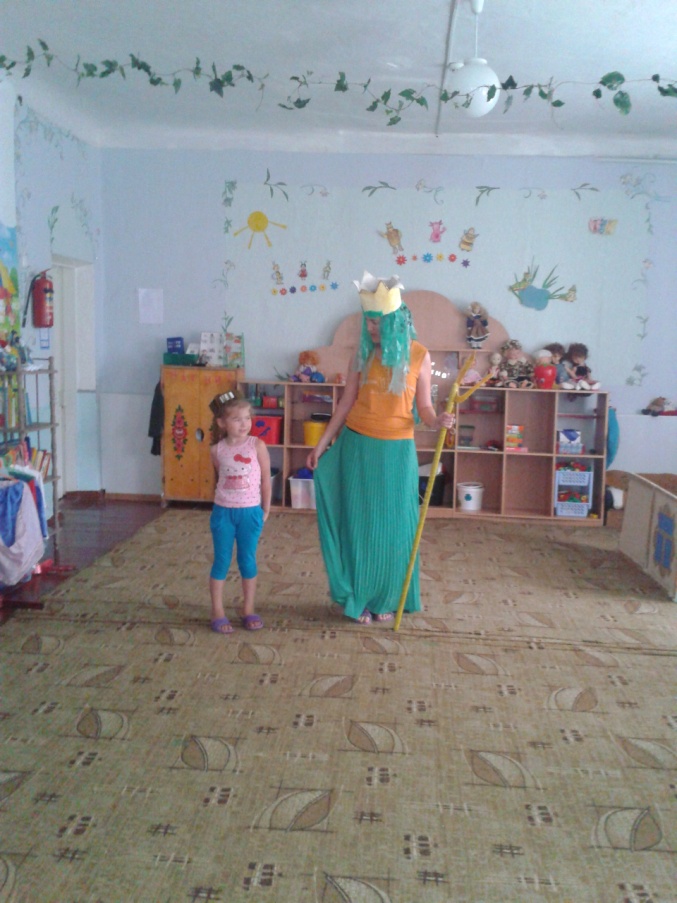 Игра «Водяной».Дети водят хоровод вокруг Водяного, который играет на бубне. Заканчивается музыка и ведущий кому-либо за спину прячет бубен. У кого бубен, то должен догнать водящего.  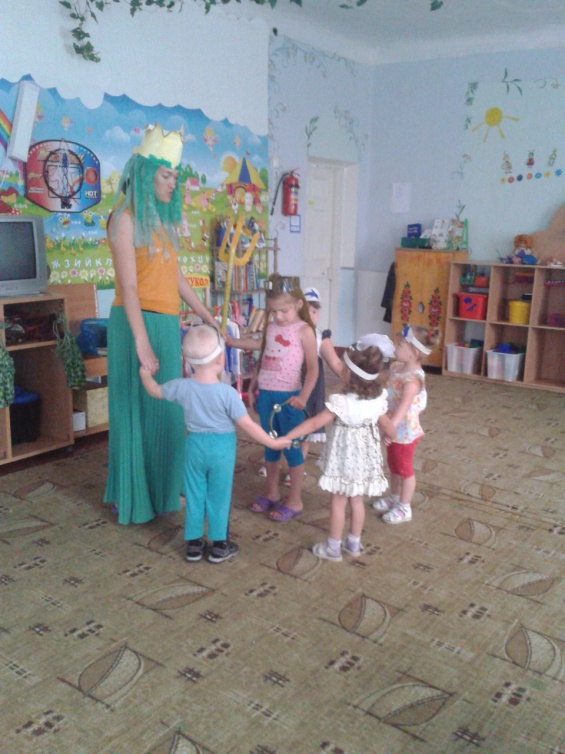 Морская Владычица. Развеселилась я, спасибо. И хочу  я вас отблагодарить.  Ударю я трезубцебцем, и превратитесь вы в разных животных.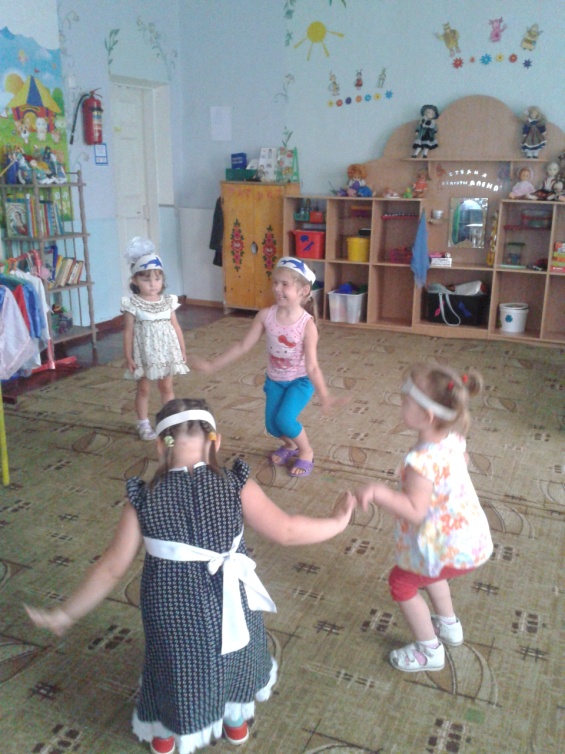 Морская Владычица Я – мудрая царица, мне очень много лет.                                        Окончен праздник, не грустите, дети.                                         В царство нам идти пора,                                        До свидания, детвора!Лунтик: Как весело было у нас! Но пора и мне возвращаться домой. До свидания!